Kurzvita Prof. Dr. Hartmut Walz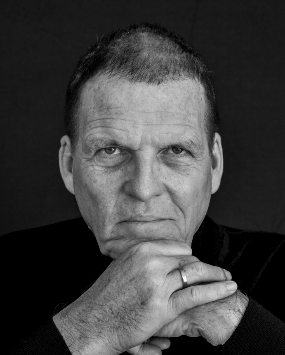 Verhaltensökonom, Buchautor & Finanzblogger –  Verbraucherschützer aus Überzeugung https://hartmutwalz.de/#vitaProf. Dr. Hartmut Walz ist Verhaltensökonom und Entscheidungsexperte mit Schwerpunkt Finanzen. Sein Kerngebiet ist die Schnittstelle zwischen Ökonomie und Psychologie. Er lehrt an der Hochschule für Wirtschaft und Gesellschaft Ludwigshafen a.Rh. zu den Themen Finanzkompetenz, Finanzdienstleistungen für den Privatanleger, Anlageklassen und Anlagevehikel sowie Finanzpsychologie / Behavioral Finance.Nach Banklehre und praktischer Tätigkeit studierte Walz Betriebswirtschaftslehre, 
Volkswirtschaftslehre und Wirtschaftspädagogik an der Universität Mannheim. Dort
promovierte er 1991 mit summa cum laude zu Fragen der Beratungsqualität bei
Finanzdienstleistungen von Privaten.Walz engagiert sich für den Verbraucherschutz in den Themen Geldanlage, 
Versicherungen und Vorsorge. Er möchte Deutschland zu einem besseren und vor allem ehrlicheren Platz für Privatanlegerinnen und Vorsorger machen. Er ist Fellow der Bürgerbewegung Finanzwende e.V., Mitglied im Wissenschaftlichen Beirat beim Bund der Versicherten e.V., Mitglied im DIN-Normenausschuss Dienstleistungen (NADL) „Finanzdienstleistungen für den Privathaushalt“ und Mitglied im Präventionsnetzwerk Finanzkompetenz e.V. (PNFK). Walz betreibt den unabhängigen, kosten- und werbefreien Hartmut Walz Finanzblog.In diesem Rahmen hält er auch ehrenamtliche Vorträge als Beitrag zur Finanzaufklärung und zur Weiterbildung von Lehrern, Schülerinnen und Auszubildenden.BücherIm HAUFE-Verlag erschienen:Einfach genial entscheiden im Falle einer Finanzkrise – Konstruktive Crashgedanken, 
2. Auflage 2023, ISBN 978-3-648-16960-5Einfach genial entscheiden – Die 60 wichtigsten Erkenntnisse für Ihren Erfolg, 
3. Auflage 2022, ISBN 978-3-648-15968-2Einfach genial entscheiden in Geld- und Finanzfragen – Schließlich ist es Ihr Geld,
3. Auflage 2020, ISBN 978-3-648-13564-8Ihre Finanzen fest im Griff – TaschenGuide, 2020, ISBN 978-3-648-13661-4Im FAZ-Buchverlag erschienen:Beraten statt Verraten – So wehren Sie Manipulationen in der Finanzberatung souverän ab, 2022, ISBN 978-3-96251-124-1Weiterführende Informationen  (bitte einfach auf die Links klicken)Hartmut Walz WebseiteHartmut Walz FinanzblogAutorenseite HAUFE-Verlag von Prof. Dr. Hartmut WalzAutorenseite FAZ-Buchverlag von Prof. Dr. Hartmut WalzYoutube-Kanal  von Prof. Dr. Hartmut WalzInstagram-Kanal von Prof. Dr. Hartmut WalzLinkedin-Profil von Prof. Dr. Hartmut WalzXING-Profil  von Prof. Dr. Hartmut WalzWikipedia-Eintrag von Prof. Dr. Hartmut Walz